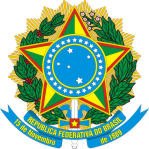 PORTAL DA TRANSPARÊNCIAPORTAL DA TRANSPARÊNCIAPORTAL DA TRANSPARÊNCIAPORTAL DA TRANSPARÊNCIAPORTAL DA TRANSPARÊNCIACONSELHO REGIONAL DE ENGENHARIA E AGRONOMIA - CREA/PBCONSELHO REGIONAL DE ENGENHARIA E AGRONOMIA - CREA/PBCONSELHO REGIONAL DE ENGENHARIA E AGRONOMIA - CREA/PBCONSELHO REGIONAL DE ENGENHARIA E AGRONOMIA - CREA/PBCONSELHO REGIONAL DE ENGENHARIA E AGRONOMIA - CREA/PBPERÍODO: 2016COMPOSIÇÃO DA COMISSÃO DE ÉTICACOMPOSIÇÃO DA COMISSÃO DE ÉTICACOMPOSIÇÃO DA COMISSÃO DE ÉTICACOMPOSIÇÃO DA COMISSÃO DE ÉTICACOMPOSIÇÃO DA COMISSÃO DE ÉTICACOMPOSIÇÃO DA COMISSÃO DE ÉTICAREPRESENTAÇÃOREPRESENTAÇÃONOMECARGOPERÍODO DE MANDATOPERÍODO DE MANDATOASSEMPBASSEMPBEng. de Minas LUIS EDUARDO DE V. CHAVESCOORDENADOR11/02/2016 a __/02/201711/02/2016 a __/02/2017SENGE/PBSENGE/PBEng. Agr. JOSÉ HUMBERTO A. DE ALBUQUERQUEMEMBRO11/02/2016 a 31/12/201611/02/2016 a 31/12/2016IBAPE/PBIBAPE/PBEng. Civil ANTÔNIO FERREIRA LOPES FILHOMEMBRO11/02/2016 a __/02/201711/02/2016 a __/02/2017SENGE/PBSENGE/PBEng. Civil JOSÉ SÉRGIO ALBUQUERQUE DE ALMEIDACOORD. ADJUNTO11/02/2016 a __/02/201711/02/2016 a __/02/2017SENGE/PBSENGE/PBEngª Ambiental KÁTIA LEMOS DINIZMEMBRO08/08/2016 a __/02/201708/08/2016 a __/02/2017CEP/PBCEP/PBEngª Civil MARIA APARECIDA RODRIGUES ESTRELAMEMBRO08/08/2016 a __/02/201708/08/2016 a __/02/2017PORTAL DA TRANSPARÊNCIAPORTAL DA TRANSPARÊNCIAPORTAL DA TRANSPARÊNCIAPORTAL DA TRANSPARÊNCIAPORTAL DA TRANSPARÊNCIACONSELHO REGIONAL DE ENGENHARIA E AGRONOMIA - CREA/PBCONSELHO REGIONAL DE ENGENHARIA E AGRONOMIA - CREA/PBCONSELHO REGIONAL DE ENGENHARIA E AGRONOMIA - CREA/PBCONSELHO REGIONAL DE ENGENHARIA E AGRONOMIA - CREA/PBCONSELHO REGIONAL DE ENGENHARIA E AGRONOMIA - CREA/PBPERÍODO: 2016COMPOSIÇÃO DA COMISSÃO DE ORÇAMENTO E TOMADA DE CONTASCOMPOSIÇÃO DA COMISSÃO DE ORÇAMENTO E TOMADA DE CONTASCOMPOSIÇÃO DA COMISSÃO DE ORÇAMENTO E TOMADA DE CONTASCOMPOSIÇÃO DA COMISSÃO DE ORÇAMENTO E TOMADA DE CONTASCOMPOSIÇÃO DA COMISSÃO DE ORÇAMENTO E TOMADA DE CONTASCOMPOSIÇÃO DA COMISSÃO DE ORÇAMENTO E TOMADA DE CONTASREPRESENTAÇÃOREPRESENTAÇÃONOMECARGOPERÍODO DE MANDATOPERÍODO DE MANDATOSENGE/PBSENGE/PBEng. Civil PAULO RICARDO MAROJA RIBEIROCOORDENADOR11/02/2016 a __/02/201711/02/2016 a __/02/2017SENGE/PBSENGE/PBEng. Civil FRANCISCO DE ASSIS ARAÚJO NETOMEMBRO11/02/2016 a __/02/201711/02/2016 a __/02/2017CEP/PBCEP/PBEng. Mecânico MAURÍCIO TIMÓTHEO DE SOUZAMEMBRO11/02/2016 a __/02/201711/02/2016 a __/02/2017SUPLENTESSENGE/PBEngª. Civil MARIA VERÔNICA DE ASSIS CORREIAMEMBRO11/02/2016 a __/02/2017SENGE/PBEng. Civil LUIZ DE GONZAGA SILVAMEMBRO11/02/2016 a 31/12/2016UFPBEng. Agr. ROBERTO WAGNER CAVALCANTI RAPOSOMEMBRO11/02/2016 a __/02/2017PORTAL DA TRANSPARÊNCIAPORTAL DA TRANSPARÊNCIAPORTAL DA TRANSPARÊNCIAPORTAL DA TRANSPARÊNCIAPORTAL DA TRANSPARÊNCIACONSELHO REGIONAL DE ENGENHARIA E AGRONOMIA - CREA/PBCONSELHO REGIONAL DE ENGENHARIA E AGRONOMIA - CREA/PBCONSELHO REGIONAL DE ENGENHARIA E AGRONOMIA - CREA/PBCONSELHO REGIONAL DE ENGENHARIA E AGRONOMIA - CREA/PBCONSELHO REGIONAL DE ENGENHARIA E AGRONOMIA - CREA/PBPERÍODO: 2016COMPOSIÇÃO DA COMISSÃO DE RENOVAÇÃO DO TERÇO DO PLENÁRIOCOMPOSIÇÃO DA COMISSÃO DE RENOVAÇÃO DO TERÇO DO PLENÁRIOCOMPOSIÇÃO DA COMISSÃO DE RENOVAÇÃO DO TERÇO DO PLENÁRIOCOMPOSIÇÃO DA COMISSÃO DE RENOVAÇÃO DO TERÇO DO PLENÁRIOCOMPOSIÇÃO DA COMISSÃO DE RENOVAÇÃO DO TERÇO DO PLENÁRIOCOMPOSIÇÃO DA COMISSÃO DE RENOVAÇÃO DO TERÇO DO PLENÁRIONOMECARGOPERÍODO DE MANDATOPERÍODO DE MANDATOABEE-PBABEE-PBEng. Eletricista MARTINHO NOBRE TOMAZ DE SOUZACOORDENADOR11/02/2016 a __/02/201711/02/2016 a __/02/2017SENGE/PBSENGE/PBEng. Quim. ALBERTO DE MATOS MAIAMEMBRO11/02/2016 a __/02/201711/02/2016 a __/02/2017SENGE/PBSENGE/PBEngª Civil MARIA VERÔNIA DE ASSIS CORREIA MEMBRO11/02/2016 a __/02/201711/02/2016 a __/02/2017SENGE/PBSENGE/PBEng. Agrônomo ADERALDO LUIZ DE LIMAMEMBRO11/02/2016 a __/02/201711/02/2016 a __/02/2017IBAPE/PBIBAPE/PBEng. Civil MARCO ANTÔNIO RUCHET PIRESMEMBRO11/02/2016 a __/02/201711/02/2016 a __/02/2017CEP/PBCEP/PBEngº Mecânico MAURÍCIO TIMÓTHEO DE SOUZACOORD. ADJUNTO11/02/2016 a __/02/201711/02/2016 a __/02/2017ASSEMPBASSEMPBEngº Minas LUIS EDUARDO DE V. CHAVESMEMBRO11/02/2016 a __/02/201711/02/2016 a __/02/2017PORTAL DA TRANSPARÊNCIAPORTAL DA TRANSPARÊNCIAPORTAL DA TRANSPARÊNCIAPORTAL DA TRANSPARÊNCIAPORTAL DA TRANSPARÊNCIACONSELHO REGIONAL DE ENGENHARIA E AGRONOMIA - CREA/PBCONSELHO REGIONAL DE ENGENHARIA E AGRONOMIA - CREA/PBCONSELHO REGIONAL DE ENGENHARIA E AGRONOMIA - CREA/PBCONSELHO REGIONAL DE ENGENHARIA E AGRONOMIA - CREA/PBCONSELHO REGIONAL DE ENGENHARIA E AGRONOMIA - CREA/PBPERÍODO: 2016COMPOSIÇÃO DA COMISSÃO DE MEIO AMBIENTECOMPOSIÇÃO DA COMISSÃO DE MEIO AMBIENTECOMPOSIÇÃO DA COMISSÃO DE MEIO AMBIENTECOMPOSIÇÃO DA COMISSÃO DE MEIO AMBIENTECOMPOSIÇÃO DA COMISSÃO DE MEIO AMBIENTECOMPOSIÇÃO DA COMISSÃO DE MEIO AMBIENTEREPRESENTAÇÃOREPRESENTAÇÃONOMECARGOPERÍODO DE MANDATOPERÍODO DE MANDATOAEAAEAEngº Agrônomo SÉRGIO BARBOSA DE ALMEIDACOORDENADOR11/02/2016 a 31/12/201611/02/2016 a 31/12/2016SENGE/PBSENGE/PBEng. Agrônomo JOÃO ALBERTO SILVEIRA DE SOUZAMEMBRO11/02/2016 a __/02/201711/02/2016 a __/02/2017SENGE/PBSENGE/PBEngª. Ambiental KÁTIA LEMOS DINIZMEMBRO11/02/2016 a __/02/201711/02/2016 a __/02/2017SENGE/PBSENGE/PBEngª. Civil MARIA VERÔNICA DE ASSIS CORREIACOORD. ADJUNTA11/02/2016 a __/02/201711/02/2016 a __/02/2017UFPBUFPBEng. Agr. ROBERTO WAGNER CAVALCANTI RAPOSOMEMBRO11/02/2016 a __/02/201711/02/2016 a __/02/2017PORTAL DA TRANSPARÊNCIAPORTAL DA TRANSPARÊNCIAPORTAL DA TRANSPARÊNCIAPORTAL DA TRANSPARÊNCIAPORTAL DA TRANSPARÊNCIACONSELHO REGIONAL DE ENGENHARIA E AGRONOMIA - CREA/PBCONSELHO REGIONAL DE ENGENHARIA E AGRONOMIA - CREA/PBCONSELHO REGIONAL DE ENGENHARIA E AGRONOMIA - CREA/PBCONSELHO REGIONAL DE ENGENHARIA E AGRONOMIA - CREA/PBCONSELHO REGIONAL DE ENGENHARIA E AGRONOMIA - CREA/PBPERÍODO: 2016COMPOSIÇÃO DA COMISSÃO DE SEGURANÇA DO TRABALHOCOMPOSIÇÃO DA COMISSÃO DE SEGURANÇA DO TRABALHOCOMPOSIÇÃO DA COMISSÃO DE SEGURANÇA DO TRABALHOCOMPOSIÇÃO DA COMISSÃO DE SEGURANÇA DO TRABALHOCOMPOSIÇÃO DA COMISSÃO DE SEGURANÇA DO TRABALHOCOMPOSIÇÃO DA COMISSÃO DE SEGURANÇA DO TRABALHOREPRESENTAÇÃOREPRESENTAÇÃONOMECARGOPERÍODO DE MANDATOPERÍODO DE MANDATOCEP/PBCEP/PBEngª. Civil MARIA APARECIDA RODRIGUES ESTRELACOORDENADORA11/02/2016 a __/02/201711/02/2016 a __/02/2017SENGE/PBSENGE/PBEngº Mecânico CARLOS CABRAL DE ARAÚJOCOORD. ADJUNTO11/02/2016 a __/02/201711/02/2016 a __/02/2017ASSEMPBASSEMPBEng. de Minas LUIS EDUARDO DE V. CHAVESMEMBRO11/02/2016 a __/02/201711/02/2016 a __/02/2017CEP/PBCEP/PBEng. Mecânico MAURÍCIO TIMÓTHEO DE SOUZAMEMBRO11/02/2016 a __/02/201711/02/2016 a __/02/2017CEP/PBCEP/PBEngº Civil EDMILSON ALTER CAMPOS MARTINSMEMBRO11/02/2016 a __/02/201711/02/2016 a __/02/2017SENGE/PBSENGE/PBEng. Agrônomo JOÃO ALBERTO SILVEIRA DE SOUZAMEMBRO11/02/2016 a __/02/201711/02/2016 a __/02/2017CEP/PBCEP/PBEng. Mecânico JÚLIO SARAIVA TORRES FILHOMEMBRO11/02/2016 a 31/12/201611/02/2016 a 31/12/2016SENGE/PBSENGE/PBEngª. Ambiental KÁTIA LEMOS DINIZMEMBRO11/02/2016 a __/02/201711/02/2016 a __/02/2017PORTAL DA TRANSPARÊNCIAPORTAL DA TRANSPARÊNCIAPORTAL DA TRANSPARÊNCIAPORTAL DA TRANSPARÊNCIAPORTAL DA TRANSPARÊNCIACONSELHO REGIONAL DE ENGENHARIA E AGRONOMIA - CREA/PBCONSELHO REGIONAL DE ENGENHARIA E AGRONOMIA - CREA/PBCONSELHO REGIONAL DE ENGENHARIA E AGRONOMIA - CREA/PBCONSELHO REGIONAL DE ENGENHARIA E AGRONOMIA - CREA/PBCONSELHO REGIONAL DE ENGENHARIA E AGRONOMIA - CREA/PBPERÍODO: 2016COMPOSIÇÃO DA COMISSÃO DE RELAÇÕES INSTITUCIONAIS E PROFISSIONAISCOMPOSIÇÃO DA COMISSÃO DE RELAÇÕES INSTITUCIONAIS E PROFISSIONAISCOMPOSIÇÃO DA COMISSÃO DE RELAÇÕES INSTITUCIONAIS E PROFISSIONAISCOMPOSIÇÃO DA COMISSÃO DE RELAÇÕES INSTITUCIONAIS E PROFISSIONAISCOMPOSIÇÃO DA COMISSÃO DE RELAÇÕES INSTITUCIONAIS E PROFISSIONAISCOMPOSIÇÃO DA COMISSÃO DE RELAÇÕES INSTITUCIONAIS E PROFISSIONAISREPRESENTAÇÃOREPRESENTAÇÃONOMECARGOPERÍODO DE MANDATOPERÍODO DE MANDATOSENGE/PBSENGE/PBEngº Civil RAIMUNDO GILSON FRADECOORDENADOR11/02/2016 a 31/12/201611/02/2016 a 31/12/2016UFPBUFPBEng. Agr. ROBERTO WAGNER CAVALCANTI RAPOSOMEMBRO11/02/2016 a __/02/201711/02/2016 a __/02/2017UFCG (CCT)UFCG (CCT)Engª Agrícola MARIA SALLYDELÂNDIA S. DE FARIASMEMBRO11/02/2016 a 31/12/201611/02/2016 a 31/12/2016CEP/PBCEP/PBEngº Civil ADILSON DIAS DE PONTESCOORD. ADJUNTO11/02/2016 a 31/12/201611/02/2016 a 31/12/2016AEA/PBAEA/PBEng. Agrônomo ANSELMO DE ALMEIDA LUNAMEMBRO11/02/2016 a __/02/201711/02/2016 a __/02/2017UNIPEUNIPETecnól. em Cons. Civil EVELYNE EMANUELLE P. LIMAMEMBRO11/02/2016 a __/02/201711/02/2016 a __/02/2017PORTAL DA TRANSPARÊNCIAPORTAL DA TRANSPARÊNCIAPORTAL DA TRANSPARÊNCIAPORTAL DA TRANSPARÊNCIAPORTAL DA TRANSPARÊNCIACONSELHO REGIONAL DE ENGENHARIA E AGRONOMIA - CREA/PBCONSELHO REGIONAL DE ENGENHARIA E AGRONOMIA - CREA/PBCONSELHO REGIONAL DE ENGENHARIA E AGRONOMIA - CREA/PBCONSELHO REGIONAL DE ENGENHARIA E AGRONOMIA - CREA/PBCONSELHO REGIONAL DE ENGENHARIA E AGRONOMIA - CREA/PBPERÍODO: 2016COMPOSIÇÃO DA COMISSÃO DE EDUCAÇÃO E ATRIBUIÇÃO PROFISSIONALCOMPOSIÇÃO DA COMISSÃO DE EDUCAÇÃO E ATRIBUIÇÃO PROFISSIONALCOMPOSIÇÃO DA COMISSÃO DE EDUCAÇÃO E ATRIBUIÇÃO PROFISSIONALCOMPOSIÇÃO DA COMISSÃO DE EDUCAÇÃO E ATRIBUIÇÃO PROFISSIONALCOMPOSIÇÃO DA COMISSÃO DE EDUCAÇÃO E ATRIBUIÇÃO PROFISSIONALCOMPOSIÇÃO DA COMISSÃO DE EDUCAÇÃO E ATRIBUIÇÃO PROFISSIONALREPRESENTAÇÃOREPRESENTAÇÃONOMECARGOPERÍODO DE MANDATOPERÍODO DE MANDATOUFPBUFPBEng. Agr. ROBERTO WAGNER CAVALCANTI RAPOSOCOORDENADOR11/02/2016 a __/02/201711/02/2016 a __/02/2017UFCG (CCT)UFCG (CCT)Engª Agrícola MARIA SALLYDELÂNDIA S. DE FARIASCOORD. ADJUNTA11/02/2016 a 31/12/201611/02/2016 a 31/12/2016CEP/PBCEP/PBEngº Civil ADILSON DIAS DE PONTESMEMBRO11/02/2016 a 31/12/201611/02/2016 a 31/12/2016UFPB (CT)UFPB (CT)Eng. de Produção FÁBIO MORAIS BORGESMEMBRO11/02/2016 a __/02/201711/02/2016 a __/02/2017UNIPEUNIPETecnól. em Cons. Civil EVELYNE EMANUELLE P. LIMAMEMBRO11/02/2016 a __/02/201711/02/2016 a __/02/2017UFCGUFCGEng. de Minas IURE BORGES DE MOURA AQUINOMEMBRO11/02/2016 a __/02/201711/02/2016 a __/02/2017PORTAL DA TRANSPARÊNCIAPORTAL DA TRANSPARÊNCIAPORTAL DA TRANSPARÊNCIAPORTAL DA TRANSPARÊNCIAPORTAL DA TRANSPARÊNCIACONSELHO REGIONAL DE ENGENHARIA E AGRONOMIA - CREA/PBCONSELHO REGIONAL DE ENGENHARIA E AGRONOMIA - CREA/PBCONSELHO REGIONAL DE ENGENHARIA E AGRONOMIA - CREA/PBCONSELHO REGIONAL DE ENGENHARIA E AGRONOMIA - CREA/PBCONSELHO REGIONAL DE ENGENHARIA E AGRONOMIA - CREA/PBPERÍODO: 2016COMPOSIÇÃO DA COMISSÃO DE MÉRITOCOMPOSIÇÃO DA COMISSÃO DE MÉRITOCOMPOSIÇÃO DA COMISSÃO DE MÉRITOCOMPOSIÇÃO DA COMISSÃO DE MÉRITOCOMPOSIÇÃO DA COMISSÃO DE MÉRITOCOMPOSIÇÃO DA COMISSÃO DE MÉRITOREPRESENTAÇÃOREPRESENTAÇÃONOMECARGOPERÍODO DE MANDATOPERÍODO DE MANDATOCEP-PBCEP-PBEngª Civil VIRGINIA ODETE CRUZ BARROCACOORDENADORA11/02/2016 a 31/12/201611/02/2016 a 31/12/2016SENGE-PBSENGE-PBEngª Civil MARIA VERÔNICA DE ASSIS CORREIACOORD. ADJUNTA11/02/2016 a __/02/201711/02/2016 a __/02/2017SENGE/PBSENGE/PBEngª. Civil CARMEM ELEONORA C. AMORIM SOARESMEMBRO11/02/2016 a __/02/201711/02/2016 a __/02/2017PORTAL DA TRANSPARÊNCIAPORTAL DA TRANSPARÊNCIAPORTAL DA TRANSPARÊNCIAPORTAL DA TRANSPARÊNCIAPORTAL DA TRANSPARÊNCIACONSELHO REGIONAL DE ENGENHARIA E AGRONOMIA - CREA/PBCONSELHO REGIONAL DE ENGENHARIA E AGRONOMIA - CREA/PBCONSELHO REGIONAL DE ENGENHARIA E AGRONOMIA - CREA/PBCONSELHO REGIONAL DE ENGENHARIA E AGRONOMIA - CREA/PBCONSELHO REGIONAL DE ENGENHARIA E AGRONOMIA - CREA/PBPERÍODO: 2016COMPOSIÇÃO DO GT DE ACESSIBILIDADECOMPOSIÇÃO DO GT DE ACESSIBILIDADECOMPOSIÇÃO DO GT DE ACESSIBILIDADECOMPOSIÇÃO DO GT DE ACESSIBILIDADECOMPOSIÇÃO DO GT DE ACESSIBILIDADECOMPOSIÇÃO DO GT DE ACESSIBILIDADEREPRESENTAÇÃOREPRESENTAÇÃONOMECARGOPERÍODO DE MANDATOPERÍODO DE MANDATOABEE/PBABEE/PBEng. Elet. ANTÔNIO DOS SANTOS D’ÁLIACOORD. ADJUNTO11/02/2016 a 31/12/201611/02/2016 a 31/12/2016SENGE/PBSENGE/PBEng. Civil PAULO RICARDO MAROJA RIBEIROMEMBRO11/02/2016 a __/02/201711/02/2016 a __/02/2017SENGE/PBSENGE/PBEng. Civil JOSÉ SÉRGIO ALBUQUERQUE DE ALMEIDACOORDENADOR11/02/2016 a __/02/201711/02/2016 a __/02/2017PORTAL DA TRANSPARÊNCIAPORTAL DA TRANSPARÊNCIAPORTAL DA TRANSPARÊNCIAPORTAL DA TRANSPARÊNCIAPORTAL DA TRANSPARÊNCIACONSELHO REGIONAL DE ENGENHARIA E AGRONOMIA - CREA/PBCONSELHO REGIONAL DE ENGENHARIA E AGRONOMIA - CREA/PBCONSELHO REGIONAL DE ENGENHARIA E AGRONOMIA - CREA/PBCONSELHO REGIONAL DE ENGENHARIA E AGRONOMIA - CREA/PBCONSELHO REGIONAL DE ENGENHARIA E AGRONOMIA - CREA/PBPERÍODO: 2016COMPOSIÇÃO DO GT – ENGENHARIA PÚBLICA – ASSISTÊNCIA TÉCNICACOMPOSIÇÃO DO GT – ENGENHARIA PÚBLICA – ASSISTÊNCIA TÉCNICACOMPOSIÇÃO DO GT – ENGENHARIA PÚBLICA – ASSISTÊNCIA TÉCNICACOMPOSIÇÃO DO GT – ENGENHARIA PÚBLICA – ASSISTÊNCIA TÉCNICACOMPOSIÇÃO DO GT – ENGENHARIA PÚBLICA – ASSISTÊNCIA TÉCNICACOMPOSIÇÃO DO GT – ENGENHARIA PÚBLICA – ASSISTÊNCIA TÉCNICAREPRESENTAÇÃOREPRESENTAÇÃONOMECARGOPERÍODO DE MANDATOPERÍODO DE MANDATOCEP/PBCEP/PBEng. Civil HUGO BARBOSA DE PAIVA JÚNIORCOORDENADOR11/02/2016 a __/02/201711/02/2016 a __/02/2017ABEE/PBABEE/PBEng. Eletricista DIEGO PERAZZO CREAZZOLA CAMPOSCOORD. ADJUNTO11/02/2016 a __/02/201711/02/2016 a __/02/2017SENGE/PBSENGE/PBEngª. Civil CARMEM ELEONORA C. AMORIM SOARESMEMBRO11/02/2016 a __/02/201711/02/2016 a __/02/2017